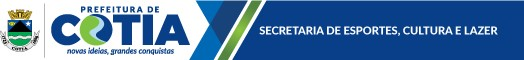 CAMPEONATO MUNICIPAL DE FUTEBOL 2018DEPARTAMENTO DISCIPLINARConsiderando o lançamento do Campeonato Municipal de Cotia 2018, realizado no último dia 23 de março de 2018, nas dependências do Ginásio de Esportes, ficou estabelecido que o Campeonato Municipal de Futebol terá inicio dia 28 de Abril de 2018, é a presente para baixo apresentar a comissão da JUNTA JULGADORA DESPORTIVA DE COTIA (JJDC):- MARIO MIRANDA SOARES- MAURO D. HOLSAPFEL- DRA. REGINA MARGARET- DR. GILSON GOISSUPLENTES:- DAVI SEVERINO DA SILVA - DOUGLAS DA CONCEIÇÃO Cotia, 23 de março de 2018 GILSON GOIS